Help Your Child to Pass 2021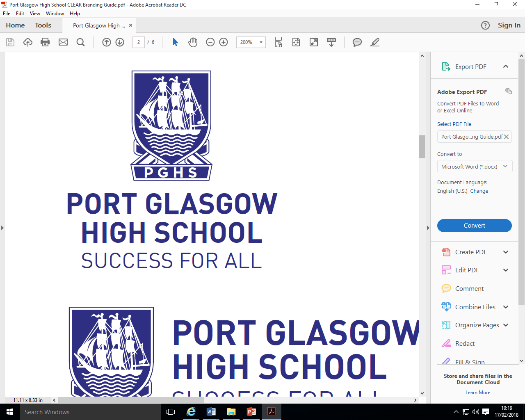 Subject Guidance forKey Skills and Techniques to practiceKey Points to remember